ПОСТАНОВЛЕНИЕот 02 мая 2023 г. №113ст. ГиагинскаяОб отмене постановления главы муниципального образования «Гиагинский  район» от 25.01.2023 г.№19 «О предоставлении разрешения на условно разрешенный вид использования «Объекты гаражного назначения (2.7.1)»  в отношении образуемого земельного участка в кадастровом квартале 01:01:0500077 по адресу: Республика Адыгея,  Гиагинский район, ст.Гиагинская, ул. Международная» На основании поступившего обращения и.о.руководителя отдела имущественно - земельных отношений Капустиной М.И. от 26.04.2023 г.№124, в связи с поступившим новым заявлением об утверждении схемы,постановляю:1.Отменить постановление главы муниципального образования «Гиагинский  район» от 25.01.2023 г. №19 «О предоставлении разрешения на условно разрешенный вид использования «Объекты гаражного назначения (2.7.1)»  в отношении образуемого земельного участка в кадастровом квартале 01:01:0500077 по адресу: Республика Адыгея, Гиагинский район, ст.Гиагинская, ул. Международная».	2. Настоящее постановление опубликовать в «Информационном бюллетене муниципального образования «Гиагинский район», на сетевом источнике публикации МУП «Редакция газеты «Красное знамя», а также разместить на официальном сайте администрации муниципального образования «Гиагинский район».3. Контроль за исполнением настоящего постановления возложить на заместителя главы администрации муниципального образования «Гиагинский район» по сельскому хозяйству, имущественно – земельным и архитектурно – градостроительным вопросам, руководителя отдела архитектуры и градостроительства.Глава муниципального образования«Гиагинский район»								А.Н. ТаранухинРЕСПУБЛИКА АДЫГЕЯАдминистрация муниципального образования «Гиагинский район»АДЫГЭ РЕСПУБЛИКЭМКIЭ Муниципальнэ образованиеу «Джэджэ районым»  иадминистрацие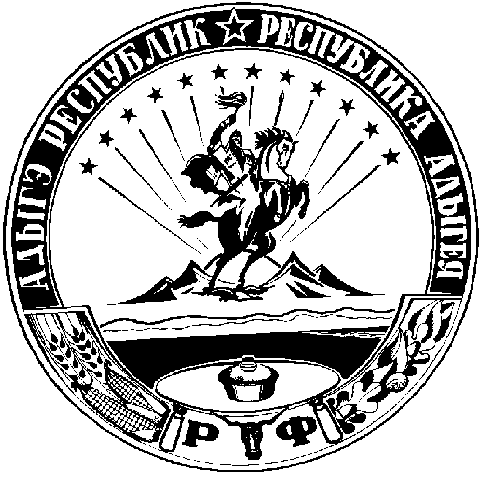 